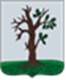 Российская ФедерацияБРЯНСКАЯ ОБЛАСТЬСОВЕТ НАРОДНЫХ ДЕПУТАТОВ СТАРОДУБСКОГО МУНИЦИПАЛЬНОГО ОКРУГАРЕШЕНИЕот  31.05.2023г. № 332 г. СтародубО внесении изменений и дополнений в решение Совета народных депутатов Стародубского муниципального округа Брянской области от 29.11.2021 г. №165 «О  налоге на имущество физических лиц на территории Стародубского муниципального округа Брянской области»В соответствии с Федеральным законом от 06.10.2003 г. N 131-ФЗ "Об общих принципах организации местного самоуправления в Российской Федерации", главой 32 части второй Налогового кодекса Российской Федерации, Совет народных депутатов Стародубского муниципального округа Брянской области решил:1. Внести в решение Совета народных депутатов Стародубского муниципального округа Брянской области от 29.11.2021 г. №165 «О налоге на имущество физических лиц на территории Стародубского муниципального округа Брянской области»  изменение, дополнив пункт 2 подпунктом  2.6. следующего содержания:          «2.6. Физические лица, зарегистрированные в качестве индивидуальных предпринимателей, обладающие правом собственности на недвижимое имущество, включенное в Перечень объектов недвижимого имущества, расположенных на территории Брянской области, в отношении которых в 2023 году налоговая база определяется как их кадастровая стоимость, определенного приказом управления имущественных отношений Брянской области от 22 ноября 2022 года N 1743, признаваемое объектом налогообложения на территории Стародубского  муниципального округа Брянской области в соответствии с утвержденным Правительством Брянской области перечнем населенных пунктов, а именно: с. Ломаковка, с. Лужки, с. Алейниково, с. Стратива, с. Крутая Буда,  с. Курковичи,  с. Азаровка, с. Демьянки, п. Липица, п. Поляна, п. Барбино, п. Малиновка, с. Воронок, п. Красиловка, с. Понуровка, освобождаются от уплаты налога на имущество физических лиц в размере 75% исчисленной суммы налога за налоговый период  2023 год.»         2. Настоящее решение вступает в силу со дня его официального опубликования и распространяется на правоотношения, возникшие с 1 января 2023 года 3. Настоящее Решение разместить на официальном сайте администрации Стародубского муниципального округа, сайте Совета народных депутатов Стародубского муниципального округа Брянской области, сайте Финансового управления администрации Стародубского муниципального округа Брянской области в сети Интернет и опубликовать в местных СМИ.Глава Стародубского муниципальногоокруга Брянской области                                                                Н.Н. Тамилин